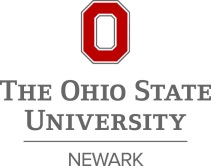 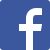 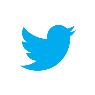 Newark Students Award Grant to Mental Health AmericaNEWARK, Ohio, Ohio State University at Newark are Cultures of Professional Writing  Mental Health America of Licking County in support of .competes for actual funding The the judging panel on the best  and most  This .“The project allows students to go offcampus and learn about their local  organizations and the life-changing work that they doBy writing a grant, they get the chance to be a part of that change and give back to the communityThis experience prepares students for the real world  real consequences. Being able to write and persuade donors to share their wealth makes them indispensable for any organization.”The Ohio State University at Newark offers  access to Ohio State’s more than 200 students.